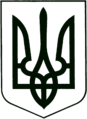 УКРАЇНА
МОГИЛІВ-ПОДІЛЬСЬКА МІСЬКА РАДА
ВІННИЦЬКОЇ ОБЛАСТІВИКОНАВЧИЙ КОМІТЕТ                                                           РІШЕННЯ №204Від 19.07.2023р.                                              м. Могилів-ПодільськийПро утворення Координаційної ради з питань утвердження української національної та громадянської ідентичності  при Могилів-Подільській міській раді  	Керуючись ст. 52 Закону України «Про місцеве самоврядування в Україні», частиною другою статті 16 Закону України «Про основні засади державної політики у сфері утвердження української національної та громадянської ідентичності», постановою Кабінету Міністрів України від 18.04.2023 року №364 «Про затвердження Типового положення про координаційну раду з питань утвердження української національної та громадянської ідентичності при Раді міністрів Автономної Республіки Крим, місцевому органі виконавчої влади, органі місцевого самоврядування», розпорядженням Вінницької обласної військової адміністрації від 22.06.2023 року №32-р «Про утворення Координаційної ради з питань утвердження української національної та громадянської ідентичності при обласній державній адміністрації», - виконком міської ради ВИРІШИВ:Утворити Координаційну раду з питань утвердження української національної та громадянської ідентичності при Могилів-Подільській міській раді.Затвердити Положення про Координаційну раду з питань утвердження української національної та громадянської ідентичності при Могилів-Подільській міській раді згідно з додатком. Контроль за виконанням даного рішення покласти на заступника міського голови з питань діяльності виконавчих органів Слободянюка М.В..        Міський голова                                                  Геннадій ГЛУХМАНЮК                                           Додаток 	                     до рішення виконавчого                                комітету міської ради	                     від 19.07.2023 року №204Положення про Координаційну раду з питань утвердження української національної та громадянської ідентичності при Могилів-Подільській міській раді1. Координаційна рада з питань утвердження української національної та громадянської ідентичності при Могилів-Подільській міській раді (далі - координаційна рада) є постійно діючим консультативно-дорадчим органом, утвореним з метою участі в оцінюванні ефективності державної політики у сфері утвердження української національної та громадянської ідентичності та сприяє координації діяльності суб’єктів відносин у зазначеній сфері на території громади.2. Координаційна рада у своїй діяльності керується Конституцією і законами України, указами Президента України, постановами Верховної Ради України, прийнятими відповідно до Конституції та законів України, нормативно-правовими актами Кабінету Міністрів України, наказами, розпорядженнями міністерств, голови обласної державної адміністрації, а також цим Положенням.3. Основними завданнями координаційної ради є:1) сприяння:- здійсненню повноважень Могилів-Подільської міської ради у сфері утвердження української національної та громадянської ідентичності, створенню умов для національно-патріотичного, військово-патріотичного виховання та громадянської освіти на території громади;- співпраці Могилів-Подільської міської ради з інститутами громадянського суспільства у сфері утвердження української національної та громадянської ідентичності;- провадженню інформаційно-просвітницької діяльності у сфері утвердження української національної та громадянської ідентичності;- висвітленню діяльності інститутів громадянського суспільства у сфері утвердження української національної та громадянської ідентичності, закладів сфери утвердження української національної та громадянської ідентичності;2) визначення шляхів та способів вирішення питань, що виникають під час реалізації державної політики у сфері утвердження української національної та громадянської ідентичності, підвищення ефективності діяльності Могилів-Подільської міської ради у зазначеній сфері;3) удосконалення нормативно-правової бази у сфері утвердження української національної та громадянської ідентичності.4. Координаційна рада згідно з покладеними на неї завданнями на території громади:1) бере участь в оцінюванні ефективності державної політики у сфері утвердження української національної та громадянської ідентичності;2) бере участь у підготовці, розгляді та внесенні пропозицій, висновків, рекомендацій до місцевих та регіональних цільових програм з утвердження української національної та громадянської ідентичності, інших нормативно-правових актів Могилів-Подільської міської ради;3) подає Могилів-Подільській міській раді пропозиції щодо вдосконалення реалізації державної політики у сфері утвердження української національної та громадянської ідентичності на місцевому рівні;4) здійснює взаємодію та обмін досвідом роботи з іншими координаційними радами;5) проводить аналіз стану справ та причин виникнення проблем у сфері утвердження української національної та громадянської ідентичності;6) вивчає результати діяльності Могилів-Подільської міської ради у сфері утвердження української національної та громадянської ідентичності, закладів сфери утвердження української національної та громадянської ідентичності.5. Координаційна рада має право:1) отримувати в установленому порядку від центральних та місцевих органів виконавчої влади, органів місцевого самоврядування, підприємств, установ та організацій інформацію, необхідну для виконання покладених на неї завдань;2) залучати до участі у своїй роботі представників місцевих органів виконавчої влади, органів місцевого самоврядування, підприємств, установ, організацій, а також громадських об’єднань (за погодженням з їх керівниками) і незалежних експертів (за згодою);3) розглядати пропозиції інститутів громадянського суспільства із питань, що належать до компетенції координаційної ради;4) для оперативного вирішення актуальних питань, що належать до компетенції координаційної ради, та для виконання покладених на неї завдань утворювати постійні або тимчасові робочі групи, що діють у період між її засіданнями;5) організовувати проведення конференцій, семінарів, нарад та інших заходів;6) вносити пропозиції щодо заохочення в установленому порядку представників інститутів громадянського суспільства та окремих громадян за їх внесок у забезпечення розвитку сфери утвердження української національної та громадянської ідентичності.6. Координаційна рада під час виконання покладених на неї завдань взаємодіє з державними органами, підприємствами, установами, організаціями.7. До складу координаційної ради входять голова, заступник голови, секретар та члени координаційної ради.Персональний склад координаційної ради затверджує голова Могилів-Подільської міської ради.8. До складу координаційної ради входять:- голова координаційної ради - заступник міського голови з питань діяльності виконавчих органів відповідальний за реалізацію державної політики у сфері утвердження української національної та громадянської ідентичності відповідно до розподілу функціональних обов’язків;- заступник голови координаційної ради – начальник управління праці та соціального захисту населення Могилі-Подільської міської ради;- секретар координаційної ради – головний спеціаліст відділу юридичного забезпечення діяльності управління праці та соціального захисту населення Могилів-Подільської міської ради;- представник Могилів-Подільського прикордонного загону Державної прикордонної служби України (за згодою);представник Могилів-Подільського районного територіального центру комплектування та соціальної підтримки (за згодою); - начальник управління освіти Могилів-Подільської міської ради;- начальник відділу кадрової та правової роботи апарату Могилів-Подільської міської ради та виконкому;- начальник управління культури та інформаційної діяльності Могилів-Подільської міської ради;- начальник управління з питань надзвичайних ситуацій, оборонної, мобілізаційної роботи та взаємодії з правоохоронними органами;- представники громадських об’єднань ветеранів війни - учасників бойових дій (за згодою);- начальник відділу з питань фізичної культури та спорту Могилів-Подільської міської ради;До складу координаційної ради може бути делеговано не більш як по одному представнику від кожного інституту громадянського суспільства, у тому числі громадського об’єднання ветеранів війни та місцевого медіа.Строк повноважень складу координаційної ради становить два роки.Члени координаційної ради беруть участь у її роботі на громадських засадах.9. Персональний склад координаційної ради формується за пропозиціями відповідних територіальних органів центральних органів виконавчої влади, органів місцевого самоврядування, підприємств, установ, організацій, інститутів громадянського суспільства.Для формування складу координаційної ради Могилів-Подільська міська рада оприлюднює на своєму офіційному веб-сайті оголошення про формування складу координаційної ради.Протягом чотирнадцяти календарних днів з дня оприлюднення оголошення про формування складу координаційної ради уповноважена посадова особа Могилів-Подільської міської ради, до повноважень якого належить реалізація державної політики у сфері утвердження української національної та громадянської ідентичності, приймає та узагальнює надані пропозиції.Пропозиції щодо включення до складу координаційної ради подаються у друкованій та електронній формі за адресою та у строк, визначені в оголошенні про формування складу координаційної ради.Після завершення строку приймання пропозицій Могилів-Подільська міська рада оприлюднює такі пропозиції на своєму офіційному веб-сайті та інших офіційних електронних ресурсах.Після завершення десяти календарних днів з урахуванням зауважень та пропозицій посадова особа Могилів-Подільської міської ради, до повноважень якого належить реалізація державної політики у сфері утвердження української національної та громадянської ідентичності, протягом трьох календарних днів готує та подає на погодження голові Могилів-Подільської міської ради пропозиції щодо персонального складу координаційної ради.Після погодження Могилів-Подільським міським головою персонального складу координаційної ради такі особи можуть бути включені до нього на підставі офіційних листів від органів державної влади, підприємств, установ, організацій, інститутів громадянського суспільства, які вони представляють, але не пізніше ніж за три місяця до завершення строку повноважень координаційної ради.Членство в координаційній раді припиняється в разі:- завершення строку повноважень члена координаційної ради;- відсутності члена координаційної ради на першому засіданні новосформованої координаційної ради без поважних причин;- систематичної (більш як два рази підряд) відсутності члена координаційної ради на її чергових засіданнях без поважних причин;- надходження повідомлення від інституту громадянського суспільства, підприємства, установи, організації за підписом керівника, якщо інше не передбачено його установчими документами, про відкликання свого представника та припинення його членства в координаційній раді;- неможливості члена координаційної ради брати участь в її роботі за станом здоров’я, визнання його в судовому порядку недієздатним або обмежено дієздатним;- подання членом координаційної ради відповідної заяви;- набрання законної сили обвинувальним вироком суду щодо члена координаційної ради;- смерті члена координаційної ради.Рішення про припинення членства в координаційній раді оформляється протоколом координаційної ради.10. Організація діяльності координаційної ради визначається цим Положенням, розробленим з урахуванням положень цього Типового положення про координаційну раду з питань утвердження української національної та громадської ідентичності при Раді міністрів Автономної Республіки Крим, місцевому органі виконавчої влади, органі місцевого самоврядування, затвердженого постановою Кабінету Міністрів України від 18 квітня 2023 року №364.11. Основною організаційною формою роботи координаційної ради є засідання, які проводяться за рішенням голови координаційної ради в разі потреби. Позачергові засідання координаційної ради можуть скликатися за ініціативою голови координаційної ради або однієї третини від загального складу її членів. У разі відсутності голови координаційної ради засідання координаційної ради можуть проводитися за рішенням та за ініціативою заступника голови координаційної ради. Засідання координаційної ради проводить голова координаційної ради або за його відсутності заступник голови координаційної ради, а в разі відсутності заступника голови координаційної ради - член координаційної ради, уповноважений зазначеною радою.12. Засідання координаційної ради проводяться відкрито. Засідання координаційної ради ведуться державною мовою.Голова координаційної ради може прийняти рішення про проведення засідання координаційної ради у режимі реального часу (онлайн) з використанням відповідних технічних засобів, зокрема через Інтернет, або про участь члена координаційної ради в такому режимі у засіданні координаційної ради.Рішення про засідання доводиться до відома членів координаційної ради не пізніше ніж за 24 години до його початку із зазначенням порядку денного та порядку відкритого доступу до трансляції засідання координаційної ради.Засідання координаційної ради є повноважним з моменту підтвердження ідентифікації всіх осіб-учасників, якщо в ньому бере участь більшість членів від загального складу координаційної ради.Хід і результати засідання обов’язково фіксуються за допомогою технічних засобів аудіо- та/або відеозапису. Запис засідання та його носій є невід’ємною частиною протоколу засідання.Рішення координаційної ради приймається на її засіданні після обговорення більшістю членів від загального складу координаційної ради поіменним голосуванням.Обговорення може здійснюватися в обмежених часових рамках, що встановлюються особою, головуючою під час засідання.Голосування на засіданні координаційної ради здійснюється членами координаційної ради особисто після їх ідентифікації.13. Засідання координаційної ради вважається правомочним, якщо на ньому присутня більшість членів від загального складу ради.За запрошенням координаційної ради в її засіданнях можуть брати участь представники центральних та місцевих органів виконавчої влади та органів місцевого самоврядування, інститутів громадянського суспільства.14. Пропозиції щодо розгляду питань на засіданні координаційної ради вносять голова координаційної ради, його заступник та члени координаційної ради.15. Підготовку порядку денного засідання координаційної ради з урахуванням пропозицій її членів та матеріалів для розгляду на засіданні забезпечує секретар координаційної ради.16. Рішення координаційної ради ухвалюється відкритим голосуванням більшістю голосів членів від загального складу координаційної ради. У разі рівного розподілу голосів вирішальним є голос головуючого на засіданні.17. Пропозиції та рекомендації, схвалені координаційною радою, оформляються протоколом, який підписується головуючим на засіданні та секретарем координаційної ради і надсилається членам координаційної ради.Член координаційної ради, який не підтримує рішення, може викласти в письмовій формі свою окрему думку, що додається до протоколу засідання.18. Протокол засідання координаційної ради розміщується не пізніше ніж через сім календарних днів з дати проведення засідання на офіційному веб-сайті Могилів-Подільської міської ради.19. Рішення координаційної ради, ухвалені в межах її компетенції, є рекомендаційними для розгляду та врахування в роботі Могилів-Подільської міської ради.20. Пропозиції та рекомендації координаційної ради можуть бути реалізовані шляхом прийняття Могилів-Подільської міської ради відповідного рішення.21. Могилів-Подільська міська рада здійснює організаційно-методичне, інформаційно-аналітичне та матеріально-технічне забезпечення діяльності координаційної ради, створює належні умови для її роботи.  Перший заступник міського голови                                         Петро БЕЗМЕЩУК